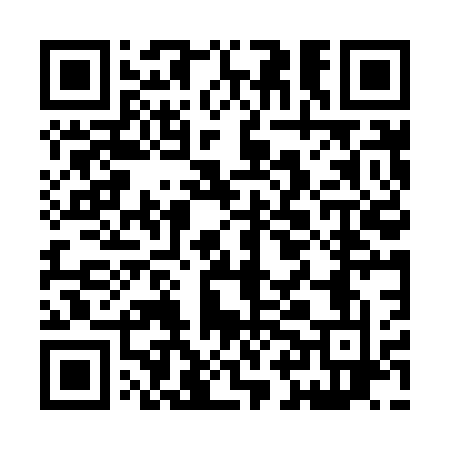 Ramadan times for Borovnicka, Czech RepublicMon 11 Mar 2024 - Wed 10 Apr 2024High Latitude Method: Angle Based RulePrayer Calculation Method: Muslim World LeagueAsar Calculation Method: HanafiPrayer times provided by https://www.salahtimes.comDateDayFajrSuhurSunriseDhuhrAsrIftarMaghribIsha11Mon4:304:306:1912:074:025:565:567:3912Tue4:284:286:1712:074:035:585:587:4113Wed4:254:256:1512:074:056:006:007:4314Thu4:234:236:1312:064:066:016:017:4415Fri4:214:216:1012:064:076:036:037:4616Sat4:184:186:0812:064:096:046:047:4817Sun4:164:166:0612:064:106:066:067:5018Mon4:134:136:0412:054:116:086:087:5219Tue4:114:116:0212:054:136:096:097:5320Wed4:084:085:5912:054:146:116:117:5521Thu4:064:065:5712:044:156:136:137:5722Fri4:034:035:5512:044:166:146:147:5923Sat4:014:015:5312:044:186:166:168:0124Sun3:583:585:5012:034:196:176:178:0325Mon3:563:565:4812:034:206:196:198:0526Tue3:533:535:4612:034:216:216:218:0727Wed3:513:515:4412:034:236:226:228:0928Thu3:483:485:4212:024:246:246:248:1129Fri3:453:455:3912:024:256:256:258:1330Sat3:433:435:3712:024:266:276:278:1531Sun4:404:406:351:015:277:297:299:171Mon4:374:376:331:015:297:307:309:192Tue4:354:356:311:015:307:327:329:213Wed4:324:326:281:005:317:337:339:234Thu4:294:296:261:005:327:357:359:255Fri4:264:266:241:005:337:377:379:276Sat4:244:246:221:005:347:387:389:297Sun4:214:216:2012:595:357:407:409:328Mon4:184:186:1812:595:377:417:419:349Tue4:154:156:1512:595:387:437:439:3610Wed4:124:126:1312:595:397:457:459:38